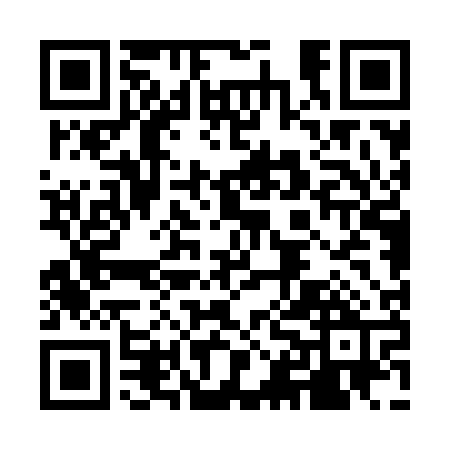 Prayer times for Anterivo - Altrei, ItalyWed 1 May 2024 - Fri 31 May 2024High Latitude Method: Angle Based RulePrayer Calculation Method: Muslim World LeagueAsar Calculation Method: HanafiPrayer times provided by https://www.salahtimes.comDateDayFajrSunriseDhuhrAsrMaghribIsha1Wed3:586:001:126:138:2410:182Thu3:565:591:116:148:2510:203Fri3:535:571:116:158:2610:224Sat3:515:561:116:168:2810:245Sun3:495:541:116:168:2910:266Mon3:465:531:116:178:3010:287Tue3:445:511:116:188:3110:308Wed3:425:501:116:198:3310:329Thu3:395:491:116:198:3410:3510Fri3:375:471:116:208:3510:3711Sat3:355:461:116:218:3610:3912Sun3:325:451:116:228:3810:4113Mon3:305:431:116:228:3910:4314Tue3:285:421:116:238:4010:4515Wed3:265:411:116:248:4110:4716Thu3:235:401:116:248:4310:4917Fri3:215:391:116:258:4410:5118Sat3:195:381:116:268:4510:5319Sun3:175:371:116:268:4610:5620Mon3:155:361:116:278:4710:5821Tue3:135:351:116:288:4811:0022Wed3:105:341:116:288:4911:0223Thu3:085:331:116:298:5011:0424Fri3:065:321:116:308:5211:0625Sat3:045:311:126:308:5311:0826Sun3:035:301:126:318:5411:1027Mon3:015:291:126:328:5511:1228Tue2:595:291:126:328:5611:1329Wed2:575:281:126:338:5711:1530Thu2:555:271:126:338:5711:1731Fri2:545:271:126:348:5811:19